Bienvenue au Market Drive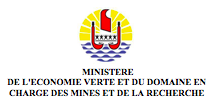 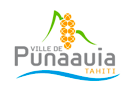 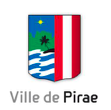 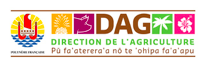 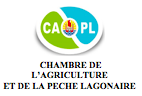 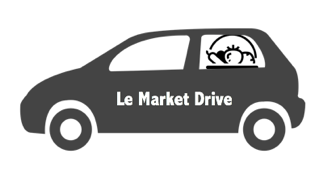 Cher client, bonjour, Veuillez présenter votre d’attestation de déplacement dérogatoire à l’entrée. Nous vous demandons, de préparer votre moyen De paiement à l’avance (chèques ou espèces seulement).Voici les produits et les prix proposés : (Veuillez choisir par unité proposé pour faciliter le bon déroulement du drive): Vous pouvez également, si vous le souhaitez, coupler votre commande avec un don de solidarité qui permettra de fournir aux polynésiens les plus démunis des fruits et légumes locaux. Prévenez le vendeur et choisissez le montant !Par l’utilisation de ce drive, vous apportez votre soutien aux agriculteurs du fenua ,Maururu !  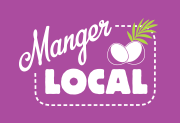 PRODUITSPRIX AU KILOS OU TASPRODUITSPRIX AU KILOS OU TASABIUMAPEANANASMELONAUBERGINEMENTHEAVOCATNAVETBANANEOIGNON VERTBASILICPAMPLEMOUSSECHOUPAPAYECIBOULETTEPASTEQUE CITRON (GROS)PATATE DOUCECITRON (PETIT)PERSILCONCOMBREPOIVRONCOURGETTEPOMELOSCURCUMAPOTA BLANCFOUKAPOTA VERTGINGEMBREPOTIRONHARICOT LONGSALADEHARICOT VERTSIKAMAISTOMATEMANGUE